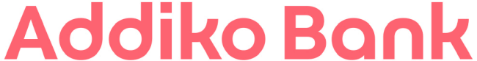 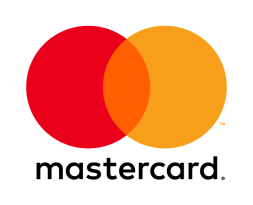 PRIOPĆENJE ZA MEDIJEAddiko banka dobila globalno priznanja za poseban doprinos bezgotovinskom plaćanju'Market Shaker Award 2019' za mirisnu i vertikalnu karticu Addiko bankeZagreb, 15. listopad 2019. – Addiko Bank je na godišnjoj Mastercard Direct Services konferenciji osvojila 'Market Shaker Award 2019' nagradu za poseban doprinos razvoju i promicanju bezgotovinskog plaćanja u Hrvatskoj, Srbiji, Bosni i Hercegovini te Crnoj Gori u vidu prve mirisne i vertikalne kartice. Na globalnoj razini Mastercard® je 2019. godine dodijelio samo devet priznanja za poseban doprinos.Beskontaktna, a ujedno i originalno mirisna debitna kartica Addiko banke uz sve standardne funkcije korisnicima pruža i dodatne pogodnosti poput najvišeg stupnja sigurnosti prilikom plaćanja na internetu putem ‘Addiko Sigurne internetske kupnje’. Usto, prva je kartica s vertikalnim dizajnom. „Iznimno smo ponosni na 'Market Shaker Award 2019', jedno od samo devet takvih priznanja dodijeljenih na svjetskoj razini, za prvu vertikalnu i mirisnu karticu koju je upravo Addiko banka predstavila na regionalnim tržištima i koja je zadnje u nizu međunarodnih priznanja za inovativnost i kvalitetno poslovanje Addiko banke“, izjavila je Marija Bauer, direktorica Kartičnog poslovanje Addiko Grupe.O Mastercard Direct Services konferencijiOvogodišnja globalna Mastercard Direct Services konferencija, održana u Dubrovniku 1. i 2. listopada 2019. pod nazivom 'Trusted Life Connections', adresirala je ključne teme i tehnološke trendove u segmentu plaćanja, blockchain tehnologije, umjetne inteligencije, gig-ekonomije, razvoja fintech-ova i cyber sigurnosti.Kontakt za medije: Igor Vukasović, igor.vukasovic@addiko.com, Tel: 01/6033 281, Mob: 091 4979 281